Bilcza , dnia ……………………….…r.                                                                                     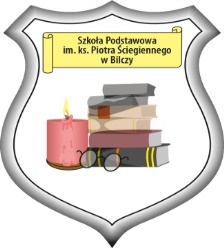 Oświadczenie rodziców o spełnianiu kryteriów rekrutacyjnych kandydata do oddziału dwujęzycznego.Ja, ………………………………………… niżej podpisany, oświadczam, że mój syn/moja córka ………………………………………………….. spełnia kryteria rekrutacyjne do oddziału dwujęzycznego.Jestem świadoma/y odpowiedzialności karnej za złożenie fałszywego oświadczenia.…………………….……………………………………….…..						      Podpis rodziców/ opiekunów prawnych dzieckaŚwiadomy odpowiedzialności karnej w przypadku podania nieprawidłowych danych oświadczam, że przedłożone przeze mnie 
w niniejszym wniosku informacje są zgodne ze stanem faktycznym.Wyrażam zgodę na przetwarzanie moich danych osobowych w rozumieniu Ustawy z dnia 29 sierpnia 1997 r. o Ochronie Danych Osobowych oraz wykorzystywania ich przez Szkołę Podstawową w Bilczy w celach rekrutacji oraz później podczas pobytu dziecka w szkole. Mam świadomość przysługującego mi prawa wglądu do treści danych oraz ich poprawiania. 